Department of Conservation Ecology and Entomology
Tutorial Program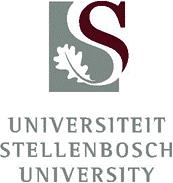 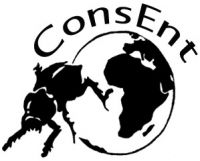 The department has a tutorial service available to all Conservation ecology students and students doing Conservation ecology and/or Entomology courses. The tutors are all MSc and PhD students and have received training in tutoring.What the tutors can help you with:Studying methodsAnalyses of scientific articles Summarizing scientific articles Writing assignments, papers, articles, etc. Statistical analyses Anything else you might need help with related to your studiesHow it works:If you would like assistance from a tutor you should do the following: E-mail the tutor coordinator (Consenttutor@sun.ac.za) requesting assistancePlease stipulate what year you are, which course you require assistance with and what exactly you would like help withEnsure that you have all the relevant information with regard to what you need help with, especially if it is an assignment, so that the tutor can help you most effectivelyDo not expect the tutor to do your assignment or work for you. You must show that you have at least tried to do something yourself before you ask for assistanceThe tutors are more than willing to help so please do not hesitate to make use of this service that the department provides.